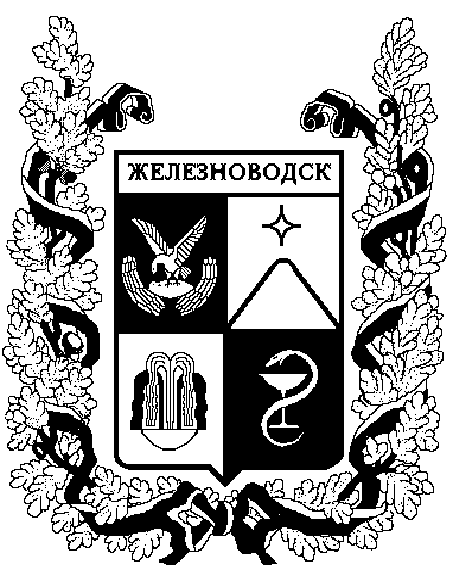 ПОСТАНОВЛЕНИЕадминистрации города-КУРОРТА железноводска ставропольского краяВ соответствии с Градостроительным кодексом Российской Федерации, Федеральным законом от 06 октября 2003 г. № 131-ФЗ «Об общих принципах организации местного самоуправления в Российской Федерации», постановлениями Правительства Ставропольского края от 17 июня 2021 г.            № 254-п «О Порядке определения границ территории, подлежащей комплексному развитию», от 25 июня 2021 г. № 277-п «Об утверждении Перечня предельных параметров разрешенного строительства, реконструкции объектов капитального строительства, указываемых в решении о комплексном развитии территории, на территории Ставропольского края», Уставом города-курорта Железноводска Ставропольского края, постановлением администрации города-курорта Железноводска Ставропольского края от04 августа 2020 г. № 613 «Об утверждении перечня многоквартирных домов, признанных аварийными и подлежащих сносу, расположенных на территории городского округа города-курорта Железноводска Ставропольского края», заключением министерства строительства и архитектуры Ставропольского края от
22 сентября 2021 г. № 01-05/8921 о согласовании проекта решения о комплексном развитии территории жилой застройки, расположенной по адресу: Российская Федерация, Ставропольский край, город Железноводск, улица Чапаева, 50-52,ПОСТАНОВЛЯЮ:Утвердить прилагаемые изменения, которые вносятся в пункт 2 постановления администрации города-курорта Железноводска Ставропольского края от 30 сентября 2021 г. № 721 «О комплексном развитии территории жилой застройки, расположенной по адресу: Российская Федерация, Ставропольский край, город Железноводск, улица Чапаева, 50-52».Опубликовать настоящее постановление в общественно-политическом еженедельнике «Железноводские ведомости» и разместить на официальном сайте Думы города-курорта Железноводска Ставропольского края и администрации города-курорта Железноводска Ставропольского края в сети Интернет.Контроль за выполнением настоящего постановления возложить на заместителя главы администрации города-курорта Железноводска Ставропольского края – начальника Управления городского хозяйства администрации города-курорта Железноводска Ставропольского края Каспарова Г.И. Настоящее постановление вступает в силу со дня его подписания. Глава города-курортаЖелезноводскаСтавропольского края                                                                          Е.Е.Бакулин28 января 2022 г.г.Железноводск№60О внесении изменений в пункт 2 постановления администрации города-курорта Железноводска Ставропольского края от 30 сентября 2021 г. № 721                       «О комплексном развитии территории жилой застройки, расположенной по адресу: Российская Федерация, Ставропольский край, город Железноводск, улица Чапаева, 50-52»